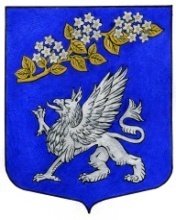 МУНИЦИПАЛЬНЫЙ СОВЕТ ВНУТРИГОРОДСКОГО МУНИЦИПАЛЬНОГО ОБРАЗОВАНИЯ ГОРОДА ФЕДЕРАЛЬНОГО ЗНАЧЕНИЯ САНКТ-ПЕТЕРБУРГА МУНИЦИПАЛЬНЫЙ ОКРУГ ПРАВОБЕРЕЖНЫЙVI  СОЗЫВРЕШЕНИЕ 28 апреля 2022 г.	         № 16О назначении публичных слушаний по отчёту об исполнении местного бюджета МО Правобережный за 2021 год
	В соответствии с Федеральным законом от 06.10.2003 № 131-ФЗ «Об общих принципах организации местного самоуправления в Российской Федерации», 
Законом Санкт–Петербурга от 23.09.2009 № 420-79 «Об организации местного самоуправления в Санкт-Петербурге», Уставом МО Правобережный, Положением о порядке организации и проведения публичных слушаний во внутригородском муниципальном образовании города федерального значения Санкт-Петербурга муниципальный округ Правобережный, утвержденным решением муниципального совета от 05.12.2019 № 21, муниципальный совет РЕШИЛ:Назначить публичные слушания по отчёту об исполнении местного бюджета МО Правобережный за 2021 год (далее – публичные слушания). Инициатором проведения публичных слушаний выступает Муниципальный совет МО Правобережный.Провести публичные слушания 19 мая 2022 в 17.00 в зале заседаний Муниципального совета МО Правобережный по адресу: Санкт-Петербург, ул. Латышских Стрелков, д. 11, корп. 4, лит. А.Сформировать комиссию по организации и проведению публичных слушаний (далее – Комиссия) в количестве 3 человек в следующем составе: - председатель - заместитель главы муниципального образования Дудник Е.А.;- руководитель аппарата муниципального совета Меньшикова Т.С.;- главный специалист муниципального совета Романова И.В.Комиссия осуществляет свою деятельность с 10.00 до 17.00 (пятница – с 10.00 до 15.00) по рабочим дням с момента принятия настоящего решения и до дня принятия решения об исполнении местного бюджета МО Правобережный за 2021 год включительно по адресу: Санкт-Петербург, ул. Латышских Стрелков д. 11, корп. 4, лит. А, кабинет № 14.Предоставление жителям МО Правобережный возможности предварительного ознакомления с документами по отчёту об исполнении местного бюджета МО Правобережный за 2021, выносимому на публичные слушания, обеспечивается Комиссией и осуществляется по рабочим дням с 10.00 до 17.00 (пятница – с 10.00 до 15.00) по адресу: Санкт-Петербург, ул. Латышских Стрелков д. 11, корп. 4, лит. А, кабинет № 14, со дня официального опубликования решения о назначении публичных слушаний и до дня проведения публичных слушаний. Приём предложений и замечаний по отчёту об исполнении местного бюджета за 2021 год обеспечивается Комиссией и осуществляется по рабочим дням с 10.00 до 17.00 (пятница – с 10.00 до 15.00) со дня официального опубликования решения о назначении публичных слушаний и до дня проведения публичных слушаний. Приём указанных предложений и замечаний осуществляется в письменном виде лично или по почте в адрес муниципального совета: Санкт-Петербург, ул. Латышских Стрелков д. 11, корп. 4, лит. А, а также по электронной почте МО Правобережный spbmo57@mail.ru.Опубликовать настоящее решение в информационно-публицистическом бюллетене «Оккервиль» и разместить на официальном сайте МО Правобережный в сети «Интернет».Настоящее решение вступает в силу с момента его принятия. И.о. главы муниципального образования,исполняющего полномочия председателя муниципального совета                                                                                          Е.А. Дудник